                                        ISTITUTO SUPERIORE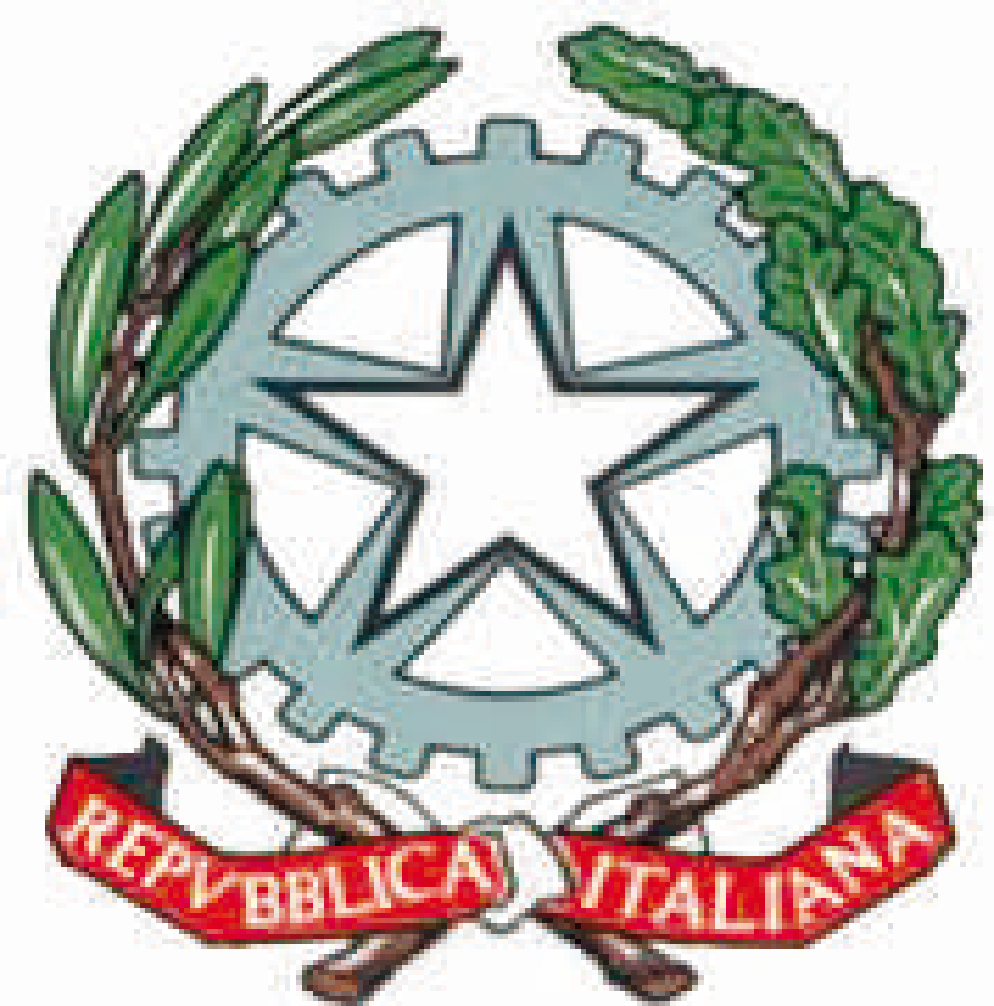 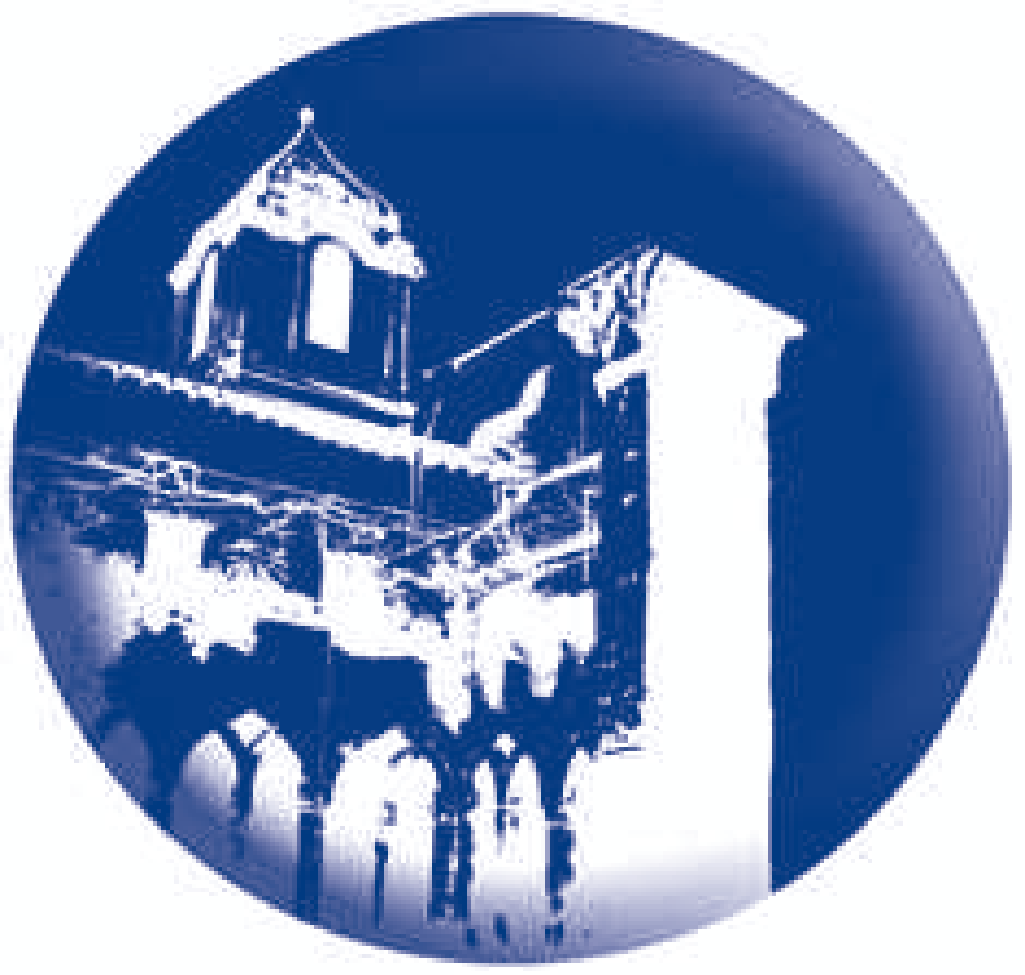 Liceo Artistico, Musicale e Coreutico, IPIA “FRANCESCO GRANDI” SorrentoLiceo ad indirizzo Raro per la Tarsia Lignea Sorrentina e per la TessituraSede centrale: Vico I Rota, 2 (80067) Tel 081 8073230 Fax 081 8072238 Sorrento – Napoli  Sede storica: P.tta San Francesco, 8 - Tel. 081 807 30 68 - 80067 SorrentoC.F. 90078490639 - Cod. Mecc: NAIS10300D e-mail: nais10300d@istruzione.it; pec: nais10300d@pec.istruzione.it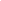 Relazione finale al Progetto Educativo Individualizzato(ai sensi della L. 104/92 2 D.L.vo 66/2017)A.S. 20____/20____Studente…………Classe……………METODOLOGIE DIDATTICHESTRUMENTI E CRITERI DI VERIFICA E VALUTAZIONEINFORMAZIONI IN VISTA DELL’ ESAME DI STATOSi allegano fac-simile di prova equipollente e griglia di correzione individualizzata                L’insegnate di sostegno                                                                         Gli altri membri del Consiglio di Classe                                 ………………………………                                                                     -----------------------------------------------------------------------------------------------------------------------------------------------------------------------------------------------------------------------------------------------------------------------------------------------------------------------------------------Sorrento,                                                                                         -----------------------------------------------DiagnosiTipo di ProgrammazioneDifficoltà connessee conseguenze funzionaliDinamiche relazionali con il gruppo classe e il contesto scolastico. Caratteristiche del processo di apprendimento  Definizione degli obiettivi (area delle funzioni e delle strutture corporee, area delle attività e partecipazione, area dei fattori ambientali e personali) raggiunti e motivazioni dell’eventuale non raggiungimento degli stessi.Punti di forzaPunti di debolezzaLivello di consapevolezza raggiunto in relazione al proprio disturboIl CdC ha messo in atto le seguenti metodologieIl CdC ha attivato i seguenti interventi di personalizzazione (dal PEI redatto)Il CdC ha adottato i seguenti strumenti personalizzati  (dal PEI redatto)Strategie necessarie per risolvere eventuali situazioni problematicheSono state effettuate le seguenti tipologie di verificaSono stati adottati i seguenti criteri di valutazione Il Consiglio ritiene opportuna la presenza del docente specializzato per le attività̀ di sostegno durante lo svolgimento della prova d’esame (indicare la risposta e la motivazione a destra)Il Consiglio ritiene opportuna la presenza di assistenti per l'autonomia e la comunicazione (indicare la risposta e la motivazione a destra)Il candidato svolgerà una prova equipollente per la quale necessita di tempi più̀ lunghi (indicare la risposta e la motivazione a destra)Breve descrizione della prova equipollente (in relazione all’elaborato d’esame) Breve descrizione della prova equipollente (in relazione all’andamento di tutto il colloquio) Breve descrizione della griglia di valutazione del colloquio 